
ABORDER L’OPÉRA EN CLASSE
Journées de formation les lundi 21 février et lundi 04 avril 2022 BULLETIN D'INSCRIPTION
à renvoyer par courriel  à daac-27-76@ac-rouen.fr, en mettant en copie celine.lecomte@ac-normandie.fr avant le mercredi 15 décembre 2021Les places à tarif préférentiel seront réglées par chèque lors de la première journée de formation impérativement. Participation aux représentations :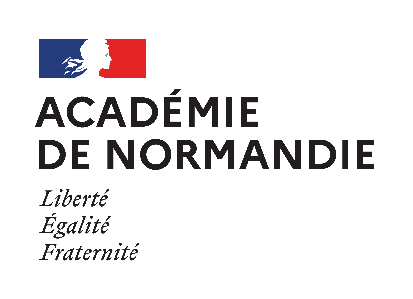 Céline LECOMTEResponsable académique
Domaine musiqueceline.lecomte@ac-normandie.frDélégation académique à l’action culturelle - site de Rouen -Courriel : daac-27-76@ac-normandie.frTél. : 02 32 08 91 00 RENSEIGNEMENTS ÉTABLISSEMENTRENSEIGNEMENTS ÉTABLISSEMENTNom de l'établissementAdresseTéléphoneCourrielRENSEIGNEMENTS ENSEIGNANTRENSEIGNEMENTS ENSEIGNANTNom et prénomDisciplineTéléphoneCourriel académique« Iphigénie en Tauride », le vendredi 25 février 2022 à 20hOUINON- « Jenufa », le jeudi 28 avril 2022 à 20hOUINONPrénom et nom du chef d'établissementAvis du chef d'établissementDate et signature